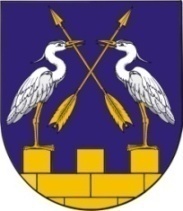 КОКШАЙСКАЯ СЕЛЬСКАЯ       МАРИЙ ЭЛ РЕСПУБЛИКЫСЕ         АДМИНИСТРАЦИЯ  ЗВЕНИГОВО МУНИЦИПАЛ                                            ЗВЕНИГОВСКОГО       РАЙОНЫН КОКШАЙСК           МУНИЦИПАЛЬНОГО РАЙОНА ЯЛ КУНДЕМ          РЕСПУБЛИКИ МАРИЙ ЭЛ АДМИНИСТРАЦИЙЖЕ                      ПОСТАНОВЛЕНИЕ 			                           ПУНЧАЛот 9 марта 2022 года № 23О внесении изменения в постановление Кокшайской сельской администрации от 8 февраля . № 10 «О порядке установления и оценки применения обязательных требований»В соответствии с Федеральным законом от 31 июля . 
№247-ФЗ «Об обязательных требованиях в Российской Федерации», Уставом Кокшайского сельского поселения Кокшайская сельская администрация ПОСТАНОВЛЯЕТ:1. Внести в Порядок установления и оценки применения обязательных требований, утвержденный приложением к постановлению Кокшайской сельской администрации от 8 февраля . №10, следующие изменения:- в абзаце первом пункта 1 слова «лицензий и иных», 
«, аккредитации» исключить;- в абзаце восьмом пункта 5 слова «лицензий и иных», 
«, аккредитация» исключить;1) в пункте 5:в абзаце первом после слов «обязательных требований» дополнить словами «муниципальными нормативными правовыми актами Кокшайского сельского поселения», слова «следующие условия» исключить;дополнить абзацем девятым следующего содержания:«- уполномоченные органы местного самоуправления Кокшайского сельского поселения, осуществляющие оценку соблюдения обязательных требований.»;2) абзац шестой пункта 6 дополнить словами «способом, которым предложения (замечания) поступили разработчику»;3) в пункте 8 после слов «Российской Федерации» дополнить словами «Республики Марий Эл, муниципальным правовым актам Кокшайского сельского поселения»;4) в пункте 9 слова «требований и оценки, определения» заменить словами «требований, определения и оценки»;5) в пункте 9.1 слова «(далее – уполномоченный орган)» исключить;6) в пункте 9.4:подпункт «в» изложить в следующей редакции:«в) результаты анализа судебной практики по вопросам применения обязательных требований;»;подпункт «д» изложить в следующей редакции:«д) позиции органов местного самоуправления Кокшайского сельского поселения, в том числе полученные при разработке проекта нормативного правового акта, содержащего обязательные требования, на этапе правовой экспертизы, антикоррупционной экспертизы;»;дополнить подпунктом «е» следующего содержания:«е) иные сведения, которые, по мнению органов местного самоуправления Кокшайского сельского поселения, позволяют оценить результаты применения обязательных требований.»;7) в пункте 9.7:в подпунктах «в», «д», «е» после слов «актами», «актом», «актов» дополнить словами «Кокшайского сельского поселения»;дополнить подпунктом «ж» в следующей редакции:«ж) иные сведения, которые позволяют оценить результаты применения обязательных требований и достижение целей их установления.»;8) в пункте 9.8:в подпунктах «а», «б» после слова «акт» дополнить словами «Кокшайского сельского поселения»;подпункт «в» изложить в следующей редакции:«в) о нецелесообразности дальнейшего применения обязательных требований и отмене муниципального нормативного правового акта Кокшайского сельского поселения, его отдельных положений.»;9) в пункте 9.9:в абзаце первом слова «и прекращения срока действия муниципального нормативного правового акта, содержащего обязательные требования» заменить словами «и отмене муниципального нормативного правового акта Кокшайского сельского поселения, его отдельных положений»;в подпунктах «б», «г», «ж» после слов «актах», «акте», «актами» дополнить словами «Кокшайского сельского поселения»;дополнить подпунктом «з» следующего содержания:«з) наличие устойчивых противоречий в практике применения обязательных требований.»;10) в пункте 9.13 слова «главе муниципального образования» заменить словами «Главе Кокшайской сельской администрации», слова «по решению главы либо администрации муниципального образования» заменить словами «по решению главы Кокшайской сельской администрации», слова «на официальном сайте муниципального образования» заменить словами «на официальном сайте»;11) в пункте 9.14:подпункт «а» дополнить словами «без внесения изменений 
в муниципальный нормативный правовой акт Кокшайского сельского поселения»;в подпункте «в» слова «и прекращения срока действия муниципального нормативного правового акта, содержащего обязательные требования» заменить словами «и отмене муниципального нормативного правового акта Кокшайского сельского поселения, его отдельных положений».2. Настоящее постановление вступает в силу после его обнародования.Глава администрации                                              П.Н.Николаев